АДМИНИСТРАЦИЯ НИКОЛАЕВСКОГО СЕЛЬСОВЕТА САРАКТАШСКОГО РАЙОНА ОРЕНБУРГСКОЙ ОБЛАСТИП О С Т А Н О В Л Е Н И Е_________________________________________________________________________________________________________13.04.2022 года                      с. Николаевка	                                             № 32-пО мерах по обеспечению пожарной безопасности в весеннее- летний период 2022 года на территории Николаевского сельсоветаВ связи с наступлением периода пожарной опасности, связанной с прогнозом неблагоприятных метеорологических явлений и возникшей угрозой населенным пунктам и объектам экономики, в целях обеспечения безопасности жизнедеятельности населения в весенне-летний пожароопасный период 2022 года на территории Николаевского муниципального образования, руководствуясь ст. 11 Федерального закона от 21.12.1994 г. № 68-ОЗ «О защите населения и территорий от чрезвычайных ситуаций природного и техногенного характера», ст. 19 Федерального Закона от 21.12.1994 г. № 69-ФЗ «О пожарной безопасности»1. Утвердить план мероприятий по обеспечению пожарной безопасности в весенне-летний период 2022 года на территории Николаевского сельсовета (далее – план) согласно приложению (по согласованию с руководителями предприятий, учреждений).2. Рекомендовать руководителям организаций и учреждений независимо от форм собственности и гражданам (по согласованию с исполнителями) выполнить мероприятия.3.Контроль за выполнением настоящего постановления  оставляю за собойГлава Николаевского сельсовета                                              Т.В. Калмыкова Разослано: руководителям учреждений, прокурору, старостам сел  Приложение к постановлению администрации сельсовета от 13.04.2022  г № 32-пПЛАН мероприятий по обеспечению пожарной безопасности в весенне-летний период 2022 г. на территории Николаевского сельсовета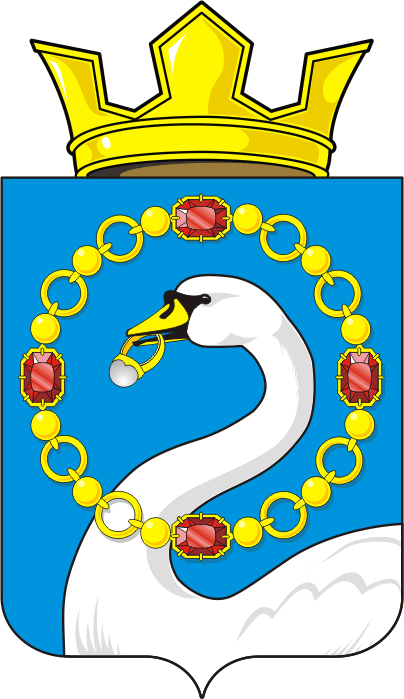 №Наименование мероприятийСрок исполненияисполнители1Проведение сходов и встреч с жителями в целях обсуждения вопросов обеспечения первичных мер пожарной безопасности, предупреждения и ликвидации последствий чрезвычайных ситуацийпостоянноАдминистрация сельсовета2Рассмотреть вопрос «О мерах по обеспечению пожарной безопасности в весенне-летний период 2022 года на территории сельсовета» на аппаратном совещании в апреле 2022 года.Апрель 2022гГлава сельсовета3.Провести проверку противопожарного состояния муниципальных учреждений, принять меры к устранению выявленных недостатков и нарушений правил пожарной безопасности, создающих угрозу возникновения пожара и гибели людейдо 01.05.2022г.Администрация сельсовета4Провести проверку и обеспечить готовность систем связи и оповещения населения в случае возникновения чрезвычайных ситуацийдо 01.05.2022Глава администрации5Обеспечить по периметру населенных пункта, создание (обновление) защитных противопожарных минерализованных полос, удаление (сбор) в летний период сухой растительности или других мероприятий, предупреждающих распространение огня при природных пожарах.постоянноАдминистрация сельсовета.6В весенне-летний период в условиях устойчивой засухи запретить разведение костров, сжигание мусора в селах .При необходимости ввести особый противопожарный режим на территории сельсоветаапрель-август2022Глава сельсовета7Организовать в рамках рейдовых мероприятий контроль наличия, содержания в исправном состоянии средств обеспечения пожарной безопасности жилых и общественных зданий, находящихся в муниципальной собственности весь периодАдминистрация сельсовета, руководители учреждений8Содержать в исправном состоянии источник наружного водоснабженияпостоянноАдминистрация сельсоветаООО «Водоконал»  9Обеспечить исправное состояние подъездных путей к водозаборам и водоисточникам, используемым для целей пожаротушениядо 01.05.2022Администрация сельсоветаООО «Водоконал»  10Провести подворный обход и провести инструктаж по предупреждению пожаров и гибели людей в жилом секторедо 15.05.2022ДПД, старосты сел11Подготовить пункты временного размещения, решить вопросы жизнеобеспечения населения, эвакуированного при пожарах                          до 03.06.2022Глава сельсовета, старосты сел12Рекомендовать населению в летний период провести ремонт отопительных печей и других теплообразующих установок и агрегатовапрель-сентябрь2022ДПД, старосты сел17Для предупреждения пожаров от шалости детей и неосторожного обращения с огнем, в школе изучить с учащимися правила пожарной безопасностиапрель-май 2022 гДиректора школ(по согласованию)18Не допускать самовольного складирования сена и соломы на территории населенных пунктов до выпадения снежного покроваВесь периодАдминистрация сельсовета